Suggestions cadeauxAlors voici les suggestions. Il y a déjà des choses d’acheter et le nom sera mis à côté. Je vais mettre cette liste à jour régulièrement.Il y a des suggestions qui seront très précises car, par exemple, Caroline désire allaiter. Cela ne lui sert à rien d’avoir de nombreuses suces au départ ou avoir un chauffe biberon.  D’autres suggestions sont précises, car je sais qu’elle a déjà commencé à recevoir des cadeaux .Si vous avez d’autres suggestions, ne vous gênez pas de m’en faire part!Le premier tableau est les objets que Caroline et Sébastien désirent avoir usagés. Je prends en charge les achats (ma sœur va me vendre une partie de son stock de bébé) et parmi ceux qui donneront de l’argent, je vais mettre votre nom! Ce dont elle n’a pas besoin (à la demande du couple) : parc et chauffe biberon.Le deuxième tableau concerne les suggestions générales. Pour ceux qui aimeraient acheter la caméra, ne pas prendre une qui se connecte au Ipad ou téléphone.. Ce n’est pas pratique, je parle en connaissance de cause..;)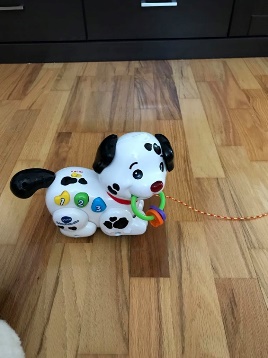 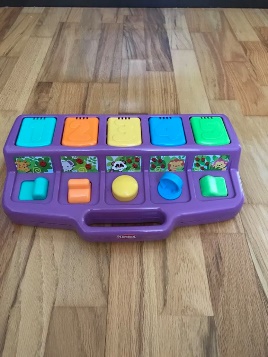 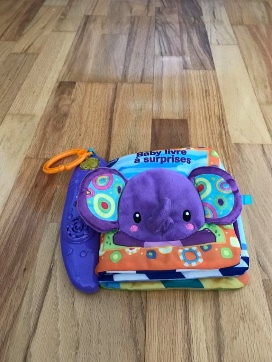 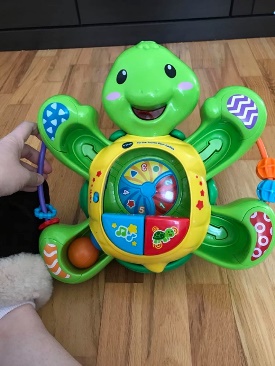 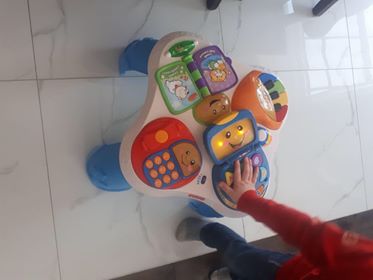 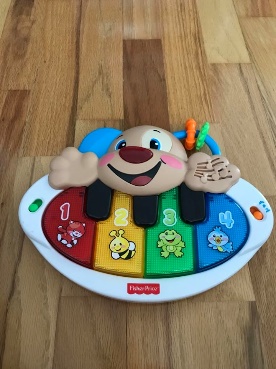 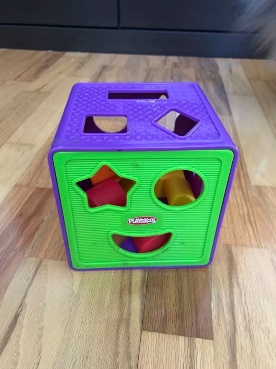 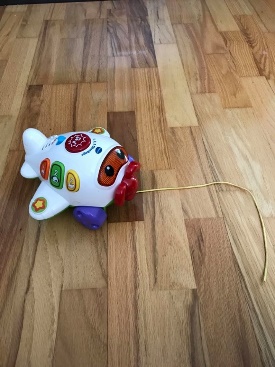 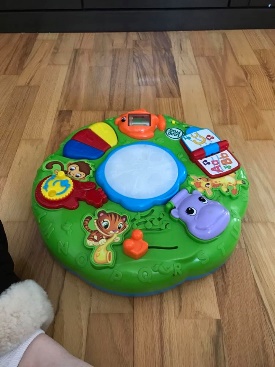 ObjetsNomAcheté Bain lavaboSylvianneOuiChaise vibranteYannickTapis d’éveilYannickBumboSœur SylvianneSauteuseOuiTable à langerSabrina RossignolOuiPoubelle à coucheBalançoireLinaOuiHousse coquilleSœur SylvianneBumboOuiObjetsNomAcheté 2 suces1 attache suceJulie et MarcBaby VacTylenol, advil, sinus rinceGâteau de couches André-SabrinaOuiBec et boboAndré-Sabrina4 biberons (8 onces)Doudou 2-3AnnieDébarbouillettes ++Alex et StephSortie de bain 1 foisAlex et StephJouets pour le bainJouets d’éveils (voir liste de ce qu’elle a déjà)Plat manger avec ventouseJulie et MarcVerre 360 petit 2xPyjamas 3-6-9 moisJouets dentitionsDormeuseCaméra pour chambre (être plusieurs)*Groupe Audrey, Myriam,Séance photo maternitéSylvianneOuiNature Bond (allaitement se trouve sur Amazone)Tempra, vaseline, thermomètre, zincofax, huille bébé, crème, savon, poudre de bébéAndré-SabrinaSiège de voitureYves et MarielleJouets qu’ils ont déjà!!